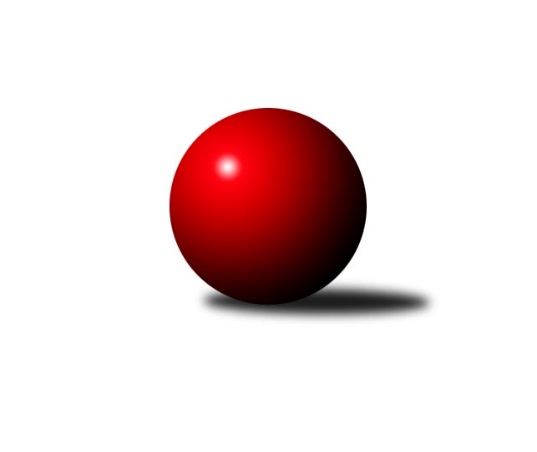 Č.17Ročník 2021/2022	10.3.2022Nejlepšího výkonu v tomto kole: 968 dosáhlo družstvo: HlavyVýsledky 17. kolaPřehled výsledků:Hasbaby	- PKT	2:8	864:949		8.3.Prdelky	- Godbowles	8:2	914:875		8.3.SUPi 	- Idiot star	0:0	0:0		8.3.Velbloudi	- Expres	2:8	874:880		10.3.SDH Mutišov	- Hlavy	2:8	942:968		10.3.Tabulka:	1.	PKT	15	13	0	2	112 : 38		947	26	2.	Godbowles	15	10	0	5	101 : 49		923	20	3.	SDH Mutišov	15	9	0	6	96 : 54		911	18	4.	Hlavy	15	9	0	6	87 : 63		896	18	5.	Hasbaby	15	9	0	6	76 : 74		848	18	6.	Expres	15	7	0	8	70 : 80		895	14	7.	Prdelky	14	5	0	9	56 : 84		833	10	8.	Velbloudi	15	3	0	12	40 : 110		814	6	9.	SUPi	15	2	0	13	32 : 118		751	4	10.	Idiot star	0	0	0	0	0 : 0		0	0Podrobné výsledky kola:	Hasbaby	864	2:8	949	PKT	  Švíca	 	 117 	 120 		237 	0:2	 238 		125 	 113		  David	  Dejna	 	 97 	 96 		193 	0:2	 211 		100 	 111		  Broňa	  Bára	 	 98 	 93 		191 	0:2	 262 		126 	 136		  Matyáš	  Huji	 	 120 	 123 		243 	2:0	 238 		127 	 111		  LukášNejlepší výkon utkání: 262 -   Matyáš	Prdelky	914	8:2	875	Godbowles	  Jitka	 	 116 	 110 		226 	2:0	 204 		117 	 87		  Wetty	  Áďa	 	 111 	 115 		226 	2:0	 217 		113 	 104		  Monča	  Janča	 	 88 	 125 		213 	0:2	 232 		117 	 115		  Martíčka	  Míla Ž	 	 133 	 116 		249 	2:0	 222 		110 	 112		  KubiNejlepší výkon utkání: 249 -   Míla Ž	SUPi 	0	0:0	0	Idiot star	Velbloudi	874	2:8	880	Expres	  Adela 	 	 101 	 82 		183 	0:2	 223 		114 	 109		  Jarda	  Pája	 	 106 	 110 		216 	0:2	 221 		100 	 121		  Věra	  Kája	 	 129 	 139 		268 	2:0	 203 		119 	 84		  Dáša	  Johanka	 	 110 	 97 		207 	0:2	 233 		128 	 105		  JirkaNejlepší výkon utkání: 268 -   Kája	SDH Mutišov	942	2:8	968	Hlavy	  Tonda	 	 88 	 122 		210 	2:0	 189 		86 	 103		  Lucka	  Luďan	 	 120 	 103 		223 	0:2	 252 		112 	 140		  Karel	  Hanča	 	 126 	 128 		254 	0:2	 267 		120 	 147		  Naďa	  Roman	 	 130 	 125 		255 	0:2	 260 		130 	 130		  JirkaNejlepší výkon utkání: 267 -   NaďaPořadí jednotlivců:	jméno hráče	družstvo	celkem	plné	dorážka	chyby	poměr kuž.	Maximum	1.	  Libor 	PKT	254.38	175.0	79.4	5.4	2/2	(263)	2.	  Roman 	SDH Mutišov	252.28	174.9	77.4	3.2	2/2	(266)	3.	  P.B. 	Godbowles	251.83	173.1	78.8	4.1	2/2	(269)	4.	  Matyáš 	PKT	250.92	175.8	75.1	4.5	2/2	(267)	5.	  Lukáš 	PKT	242.75	168.9	73.8	5.8	2/2	(267)	6.	  Jirka 	Hlavy	241.94	170.0	71.9	5.8	2/2	(273)	7.	  Kubi 	Godbowles	240.08	163.7	76.4	4.7	2/2	(269)	8.	  Radek 	Expres	234.67	165.7	68.9	6.3	2/2	(265)	9.	  Karel 	Hlavy	232.92	160.7	72.2	5.9	2/2	(252)	10.	  Míla Ž 	Prdelky	232.50	164.5	68.0	5.4	2/2	(252)	11.	  David 	PKT	231.89	164.5	67.4	5.1	2/2	(257)	12.	  Láďa 	PKT	231.33	162.0	69.3	7.8	2/2	(241)	13.	  Huji 	Hasbaby	230.86	168.0	62.9	6.7	2/2	(255)	14.	  Míra 	Expres	230.50	165.5	65.0	7.5	2/2	(245)	15.	  Koule 	Godbowles	229.26	163.6	65.7	6.9	2/2	(247)	16.	  Jarda 	Expres	228.16	162.9	65.2	7.0	2/2	(248)	17.	  Naďa 	Hlavy	227.35	165.3	62.1	8.5	2/2	(267)	18.	  Kája 	Velbloudi	226.61	164.9	61.7	7.1	2/2	(268)	19.	  Luďan 	SDH Mutišov	226.50	163.4	63.1	6.9	2/2	(252)	20.	  Hanča 	SDH Mutišov	226.25	158.6	67.7	7.0	2/2	(254)	21.	  Švíca 	Hasbaby	225.00	163.6	61.5	7.6	2/2	(237)	22.	  Pája 	Velbloudi	223.93	160.1	63.9	7.7	2/2	(266)	23.	  Áďa 	Prdelky	222.94	158.4	64.5	7.8	2/2	(251)	24.	  Wetty 	Godbowles	222.93	160.2	62.7	8.0	2/2	(247)	25.	  Lukáš P. 	PKT	222.75	158.3	64.4	7.7	2/2	(249)	26.	  Stašín 	SDH Mutišov	220.07	159.4	60.7	7.8	2/2	(232)	27.	  Dáša 	Expres	219.89	159.8	60.1	8.2	2/2	(247)	28.	  Broňa 	PKT	218.00	158.3	59.8	9.0	2/2	(226)	29.	  Tonda 	SDH Mutišov	217.68	156.0	61.7	7.3	2/2	(248)	30.	  Martíčka 	Godbowles	217.50	154.3	63.2	7.0	2/2	(232)	31.	  Kabík 	Godbowles	215.83	160.9	54.9	11.3	2/2	(236)	32.	  Richard 	Hlavy	214.15	150.4	63.8	10.0	2/2	(223)	33.	  Monča 	Godbowles	212.25	152.0	60.3	7.3	2/2	(217)	34.	  Jitka 	Prdelky	211.31	150.0	61.3	8.8	2/2	(241)	35.	  Hani 	Hasbaby	210.99	150.6	60.4	8.3	2/2	(241)	36.	  Kiki 	SUPi 	210.88	150.9	60.0	8.9	2/2	(228)	37.	  Hermí 	SUPi 	208.85	152.1	56.8	8.4	2/2	(243)	38.	  Lucka 	Hlavy	207.88	154.9	53.0	11.1	2/2	(253)	39.	  Venda 	Prdelky	206.40	146.1	60.4	8.8	2/2	(226)	40.	  Honza 	Velbloudi	203.17	151.5	51.7	11.7	2/2	(223)	41.	  Věra 	Expres	201.97	152.6	49.4	10.4	2/2	(233)	42.	  Tržba 	Hlavy	201.83	148.8	53.0	10.3	2/2	(221)	43.	  Janča 	Prdelky	199.28	141.6	57.7	10.2	2/2	(216)	44.	  Johanka 	Velbloudi	198.88	145.9	53.0	10.7	2/2	(221)	45.	  Ája 	Hasbaby	197.30	143.0	54.3	11.4	2/2	(227)	46.	  Hana 	Velbloudi	194.88	148.6	46.3	12.9	2/2	(219)	47.	  Dejna 	Hasbaby	193.31	141.8	51.6	10.5	2/2	(206)	48.	  Lída 	SUPi 	193.11	138.3	54.8	10.1	2/2	(216)	49.	  Míla 	Prdelky	177.87	128.8	49.0	11.2	2/2	(210)	50.	  Adela  	Velbloudi	161.10	122.3	38.8	15.9	2/2	(183)	51.	  Lenča 	SUPi 	140.00	103.5	36.6	18.4	2/2	(158)	52.	  Jana 	SUPi 	118.90	87.5	31.4	21.4	2/2	(153)		  Vojta 	Godbowles	256.33	174.3	82.0	6.3	1/2	(267)		  Jonáš 	PKT	240.00	161.7	78.3	6.0	1/2	(253)		  Michal 	Expres	220.00	161.0	59.0	5.0	1/2	(220)		  Kuba 	Hasbaby	216.00	146.0	70.0	6.0	1/2	(216)		  Standa 	PKT	213.00	157.0	56.0	14.0	1/2	(213)		  Bára 	Hasbaby	213.00	169.5	43.5	13.5	1/2	(235)		  Harry 	Hlavy	210.25	151.5	58.8	6.3	1/2	(217)		  Petr 	SDH Mutišov	195.75	140.3	55.5	11.1	1/2	(232)		  Štěpán 	PKT	179.00	147.0	32.0	17.0	1/2	(179)		  Mirda 	Velbloudi	170.00	136.0	34.0	19.0	1/2	(170)		  Jolča 	Hlavy	164.00	125.0	39.0	15.0	1/2	(164)		  Andy 	SUPi 	161.13	121.4	39.8	16.3	1/2	(177)Program dalšího kola:18. kolo15.3.2022	út	18:00	Hlavy- Prdelky	15.3.2022	út	18:00	Godbowles- Hasbaby	15.3.2022	út	20:15	Expres- SUPi 	17.3.2022	čt	18:00	Idiot star- SDH Mutišov	17.3.2022	čt	18:00	PKT- Velbloudi	Nejlepší pětka 17.kolaNejlepší pětka 17.kolaNejlepší pětka 17.kolaNejlepší pětka 17.kolaPočetJménoNázev týmuVýkon2x  KájaVelbloudi2681x  NaďaHlavy2676x  MatyášPKT26214x  JirkaHlavy26010x  RomanSDH Mutišov255